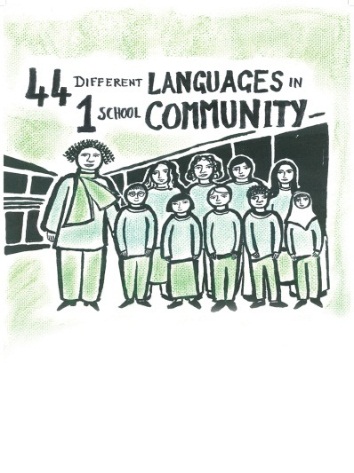 Image attributionsBattery: https://en.wikipedia.org/wiki/Nine-volt_battery By Ashley Pomeroy (Own work) [CC BY 3.0 (http://creativecommons.org/licenses/by/3.0)], via Wikimedia CommonsBulb: https://commons.wikimedia.org/wiki/File%3ALight_bulb_icon.svg By Elembis (Own work) [Public domain], via Wikimedia CommonsCircuit: By Ruth Wilson used with permissionCrocodile clip: https://en.wikipedia.org/wiki/Crocodile_clip By Benjamint (Own work) [GFDL (http://www.gnu.org/copyleft/fdl.html) or CC-BY-SA-3.0 (http://creativecommons.org/licenses/by-sa/3.0/)], via Wikimedia CommonsSwitch: https://en.wikipedia.org/wiki/Knife_switch By AYL (Own work) [CC BY-SA 3.0 (http://creativecommons.org/licenses/by-sa/3.0)], via Wikimedia CommonsWire: https://pixabay.com/p-1080555/?no_redirect Public domain, no attribution required.Electrical circuitsElectrical circuitsWord bank  Word bank  Subject:ScienceAge group:5 – 7, 8 - 11Topic:Electricity wire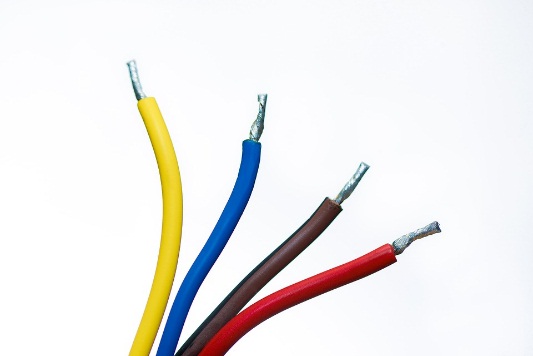 bulb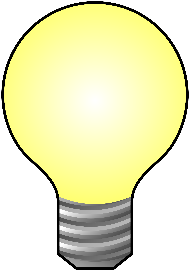 battery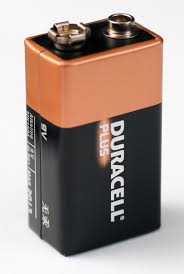 switch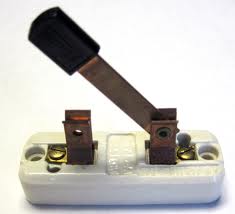 crocodile clip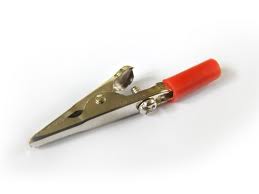 circuit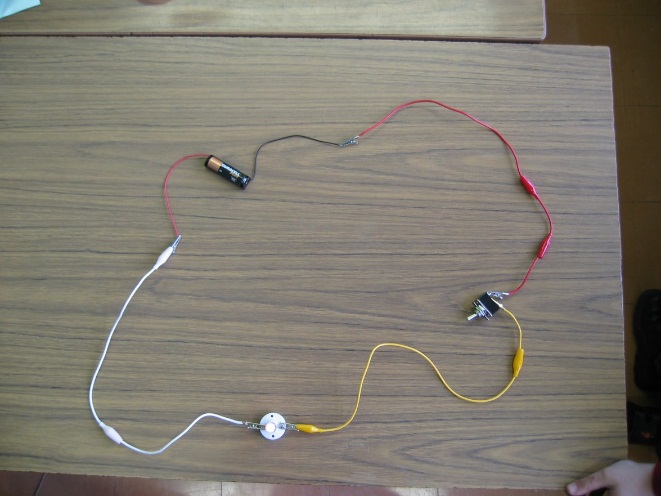 